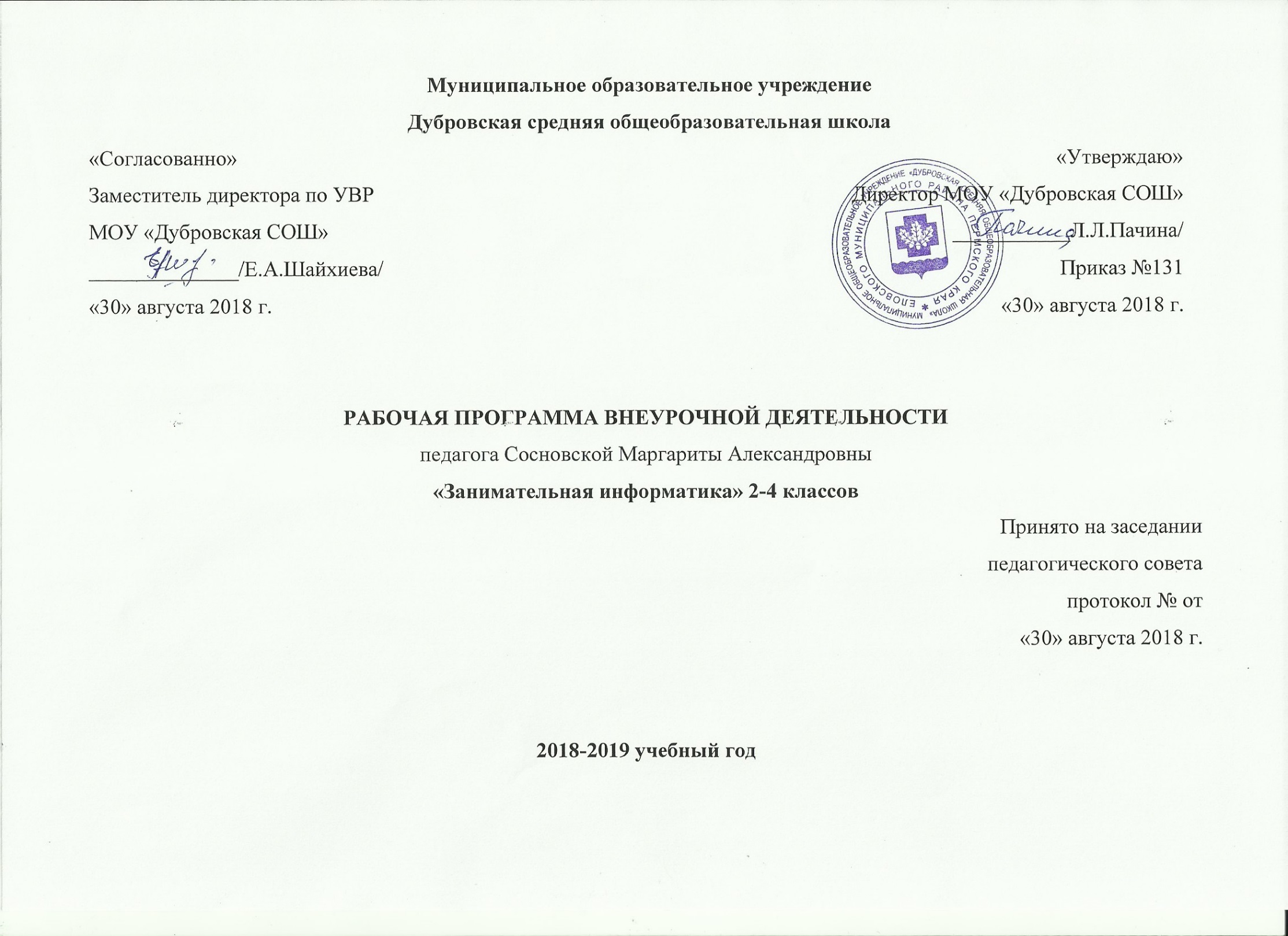 Муниципальное образовательное учреждениеДубровская средняя общеобразовательная школа РАБОЧАЯ ПРОГРАММА ВНЕУРОЧНОЙ ДЕЯТЕЛЬНОСТИпедагога Сосновской Маргариты Александровны«Занимательная информатика» 2-4 классовПринято на заседании педагогического советапротокол № от «30» августа 2018 г. 2018-2019 учебный годПояснительная запискаРабочая программа по внеурочной деятельности «Занимательная информатика» адресована учащимся 2-4 классов и разработана на основе нормативных документов:Федерального государственного образовательного стандарта начального общего образования, утверждённого приказом Министерства образования и науки РФ «Об утверждении и введении в действие федерального государственного образовательного стандарта начального общего образования» от 16.10.2009г. №373.Приказа Министерства образования науки РФ от 26 ноября 2010г. №1241 «О внесении изменений в Федеральный государственный образовательный стандарт начального общего образования, утверждённый приказом Министерства образования и науки РФ «Об утверждении и введении в действие федерального государственного образовательного стандарта начального общего образования» от 16.10.2009г. №373.Рабочая программа разработана в соответствии с требованиями ФГОС начального общего образования и входит во внеурочную деятельность по общеинтеллектуальному направлениюразвития личности.Актуальность настоящей дополнительной образовательной программы заключается в том, что интерес к изучению новых технологий у подрастающего поколения и у родительской общественности появляется в настоящее время уже в дошкольном и раннем школьном возрасте. Поэтому сегодня, выполняя социальный заказ общества, система дополнительного образования должна решать новую проблему - подготовить подрастающее поколение к жизни, творческой и будущей профессиональной деятельности в высокоразвитом информационном обществе.Цель: научить растущего человека самостоятельно мыслить, развивать фантазию и практически воплощать свои творческие идеи, используя возможности персонального компьютера.Задачи:знание возможностей компьютера как инструмента для практической деятельности;формирование операционного стиля мышления;формирование исследовательских навыков активного творчества с использованием передовых информационных технологий, которые обеспечивает компьютер;расширение кругозора в областях знаний, тесно связанных с информатикой;умение анализировать и синтезировать учебные задачи, выделяя в ней логически самостоятельные частиформирование мышления и творческих способностей.Описание места учебного предметаДанный курс будет носить пропедевтический характер, так как простейшие навыки общения с компьютером должны прививаться именно в младших классах, а уже в среднем звене дети могут сосредоточиться на смысловых аспектах изучаемого материала.Занятия проводятся для учащихся младшего школьного возраста, носят преимущественно практический характер. Дети смогут овладеть элементами компьютерной грамотности, через умение работать с прикладным программы обеспечением.Программа курса рассчитана на 3 года. Периодичность занятий – 1 раза в неделю. Общее количество 102 часа. Содержание программы отвечает требованию к организации внеурочной деятельности, не требует от учащихся дополнительных знаний. Тематика задач и заданий отражает реальные познавательные интересы детей, содержит полезную и любопытную информацию, интересные факты, способные дать простор воображению.Программа составлена с учетом санитарно-гигиенических требований, возрастных особенностей, учащихся младшего школьного возраста и рассчитана на работу в учебном компьютерном классе. Во время занятия обязательными являются физкультурные минутки, гимнастика для глаз.Информация о методах и формах работы по данной программеЦелесообразно применять общие и специфические методы, связанные с применением средств ИКТ:Словесные методы обучения (рассказ, объяснение, беседа)Наглядные методы (наблюдение, демонстрация наглядных пособий, презентаций)Практические методы (практические компьютерные работы)Активные методы (метод проблемных ситуаций, метод проектов, ролевые игры и др.)Формы работы:Самостоятельная работа (выполняется без непосредственного участия учителя, но по его заданию в специально предоставляемое для этого время)Индивидуальная практическая работа (разнотипность заданий по уровню сложности, большая самостоятельность, большая опора на учебник и справочный материал, более сложные вопросы к ученику)Коллективный урок (урок-конференция, урок-путешествие)Групповая форма (деление класса на 2 и более групп)Парная формаКритерии и нормы оценки знаний и умений достижений планируемых результатовФорма подведения итогов – игры, соревнования, конкурсы.Способы контроля: устный опрос, контрольная работа; проверка самостоятельной работы, игры.Система оценивания – без отметочная. Используется только словесная оценка достижений учащихся.Критерии оценивания рисункаКритерии оценивания работ, выполненных средствами текстового редактора MS WORDКритерии оценивания презентацииРесурсное обеспечение программыМедиаресурсыПроектор, подсоединяемый к компьютеру (видеомагнитофону); технологический элемент новой грамотности – радикально повышает: уровень наглядности в работе учителя, возможность для учащихся представлять результаты своей работы всему классу, эффективность организационных и административных выступлений.ОборудованиеПерсональный компьютер – универсальное устройство обработки информации; основная конфигурация современного компьютера обеспечивает учащемуся мультимедиа-возможности.Принтер – позволяет фиксировать информацию на бумаге.Телекоммуникационный блок, устройства, обеспечивающие подключение к сети – обеспечивает работу локальной сети, даёт доступ к российским и мировым информационным ресурсам, позволяет вести электронную переписку.Устройства вывода звуковой информации – аудиоколонки и наушники для индивидуальной работы со звуковой информацией, громкоговорители для озвучивания всего класса.Устройства для ручного ввода текстовой информации и манипулирования экранными объектами – клавиатура и мышь.Программное обеспечениеОперационная система.Файловый менеджер.Антивирусная программа.Программа-архиватор.Текстовый редактор, растровый и векторный графические редакторы.Программа разработки презентаций.Браузер.Планируемые результаты освоения обучающимися программы внеурочной деятельностиТребования к уровню подготовки обучающихсяНа конец обучения мы можем говорить только о начале формирования результатов освоения программы по курсу «Занимательная информатика». В связи с этим можно выделить основные направления работы учителя по начальному формированию универсальных учебных действий.Личностные результатыМетапредметныеПознавательные универсальные действияРегулятивные универсальные действияКоммуникативные универсальные действияПредметные результатыПредметными результатами освоения программы «Занимательная информатика» являются следующие знания и умения:Знать:правила поведения при работе с компьютеромосновные устройства компьютерапонятие файлавладение понятиями «равно», «не равно», «больше», «меньше», «вверх», «вниз», «вправо», «влево», «действия предметов», «возрастание», «убывание», «множество», «симметрия»название цветов, форм и размеров предметовпонятие фрагмента рисункаточные способы построения геометрических фигурпонятие пикселя и пиктограммыосновные способы работы с информацией в программе Paint, Word, Power Point.Уметь:уверенно и легко владеть компьютеромделать выбор в режиме «меню» и управлять объектами на экране монитораиспользовать клавиатуру и мышь при работе с прикладными программамиработать с интерактивной доскойвставлять картинки из файловполучать различные варианты решения для одной и той же задачивыделять форму предметов; определять размеры предметов; располагать предметы, объекты, цифры по возрастанию, убыванию; выделять, отображать, сравнивать множества и его элементы; уметь строить симметричные изображения простых геометрических фигурсоздавать рисунки в графическом редакторе Paintуметь составлять презентации в программе Power Pointсоздавать текстовые документыпечатать текстредактировать текствставлять рисунки, объект WordArtсамостоятельно составлять композициивидеть ошибки и уметь их исправлять.Учащиеся должны уметь использовать приобретенные знания и умения в учебной деятельности и повседневной жизни:готовить сообщения с использованием различных источников информации: книг, прессы, радио, телевидения, устных сообщений и др.применять точную и понятную инструкцию при решении учебных задач и в повседневной жизнипридерживаться этических правил и норм, применяемых при работе с информацией, применять правила безопасного поведения при работе с компьютеромуметь давать полные ответы и аргументировать свои выводыТематический план программыТематическое планирование2 класс «Юный художник» (34 ч)1. ВведениеПроцесс создания компьютерного рисунка значительно отличается от традиционного понятия "рисование". С помощью графического редактора на экране компьютера можно создавать сложные многоцветные композиции, редактировать их, меняя и улучшая, вводить в рисунок различные шрифтовые элементы, получать на основе созданных композиций готовую печатную продукцию. За счет автоматизации выполнения операций создания элементарных форм — эллипсов, прямоугольников, треугольников, а также операций заполнения созданных форм цветом и других средств создания и редактирования рисунка становится возможным создание достаточно сложных изобразительных композиций детьми.2. Цели программыЦелью создания настоящего курса является формирования художественной культуры младшего школьника, привития навыков работы с компьютерной графикой и осознания связей и взаимодействия искусства с жизнью.3. Задачи программы:развитие мышления и творческого воображения;эстетическое воспитание учащихся;привитие любви к искусству.4. Содержание курсаПравила поведения и техника безопасности при работе с компьютером (1 ч)Компьютер и его устройство. Программы. (2 ч)Графический редактор Paint. Составление рисунков на заданные темы (31 ч)Календарно-Тематическое планирование программыТематическое планирование3 класс «Учимся печатать» (34 ч)1. ВведениеВведение нового средства построения текста на ранних этапах школьного обучения может помочь создать более благоприятные условия для развития самостоятельной письменной речи и коррекции ее недостатков у детей. Однако возникает вполне закономерный вопрос: можно ли научить пользоваться текстовым редактором детей младшего школьного возраста.Использование компьютерной технологии дает ребенку уникальное преимущество: он может редактировать целостный текст, а не вырванные из него фрагменты, постоянно анализируя, насколько улучшается его сочинение под влиянием каждого внесенного изменения. Традиционно используемые в обучении средства редактирования текста (переписывание и работа над ошибками) не дают ребенку такой возможности. Таким образом, третий аргумент состоит в том, что благодаря компьютерной технологии открывается столь необходимая детям возможность редактировать целостный текст в любом аспекте (по смыслу, структуре, лексико-грамматическому оформлению, стилю и др.). Особенно важно, что применение компьютерной технологии позволяет совершенствовать необходимые для построения текста действия и операции, подчиняя их смысловой работе над текстом.2. Цели программы:Содействовать развитию умения редактированию, набору текстов на компьютере и последующее использование этого умения в процессе развития письменной речи, а так же составление рисунков, грамот, похвальных листов, буклетов.3. Задачи программы:развитие навыков работы в текстовом редактореовладение навыков набора компьютерного текстаподдержку мотивации маленьких школьников к совершенствованию своей письменной речи;формирование навыка использования полученные знания, умения, навыки в жизни.В конце изученного курса текстовый редактор учащиеся уже имеют навыки набора текста, его редактирования, могут изменить шрифт, его размер, начертание; применяют различные типы выравнивания абзацев (по правому краю, по левому краю, по центру, по ширине); могут использовать в своей работе объект WordArt а также простейшие автофигуры. Для определения готовности деятельности учащихся в нестандартных (новых) условиях предлагается задача, на реализацию которой детям отводится два урока: оформить поздравительную открытку к произвольному празднику (Новому Году, 23 февраля, 8 марта, Дню Святого Валентина, Дню рождения и др.).4. Содержание курсаПравила поведения и техники безопасности при работе с компьютером (1 ч)Компьютер и его устройства (2 ч)Текстовый редактор Word (31 ч)Календарно-Тематическое планирование программыТематическое планирование4 класс «Мастер презентации» (17 ч)1. ВведениеВ современном мире очень часто требуется навык свободно говорить, представлять себя или что-то. Этому нас учит презентации . Презентация – это представление готового продукта. А человек это тоже продукт и от того как мы представим себя нас возьмут на хорошую работу, к нам будут относиться на должном уровне. А компьютерная презентация позволяет подкрепить наше выступление наглядной информацией. Она является твердой опорой, на которую всегда можно опереться. Младших школьников компьютерная презентация учит структурировать знания, работать с большими объемами информации, не бояться говорить о своих мыслях, защищать свои проекты, но при этом она повышает интерес к предмету, развивает эстетические чувства.2. Цели программыЦелью программы является привитие навыков работы на компьютере, использование полученных знаний (создание презентаций) на других предметах.3. Задачи программы:изучение принципов работы при создании презентацийформирование работы в сети Internetразвитие памяти, внимания, образного мышления, творческого воображенияразвитие принципов работы наиболее распространенных операционных системовладение навыков работы с основными прикладными программами;4. Содержание курсаПравила поведения и техники безопасности при работе с компьютером (1 ч)Компьютер и его устройства (2 ч)Редактор презентаций Power Point (14 ч)Тематическое планирование программыСписок литературыдля педагога:Программы по учебным предметам. Программы внеурочной деятельности. М.: Академкнига / Учебник, 2011. – ч.2: 192 с.Бененсон Е.П., Паутова А.Г. Информатика. [Текст]: 2 кл. Методическое пособие: первый год обучения / Е.П. Бененсон, А.Г. Паутова – Изд. 2-е, испр. – М., Академкнига / Учебник, 2012 – 120 с.Бененсон Е.П., Паутова А.Г. Информатика. [Текст]: 3 кл. Методическое пособие: второй год обучения / Е.П. Бененсон, А.Г. Паутова – Изд. 2-е, испр. – М., Академкнига / Учебник, 2012 – 231 с.Бененсон Е.П., Паутова А.Г. Информатика. [Текст]: 4 кл. Методическое пособие: первый год обучения / Е.П. Бененсон, А.Г. Паутова – Изд. 2-е, испр. – М., Академкнига / Учебник, 2012 – 272 с..для обучающихся:Бененсон Н.П. Информатика и ИКТ [Текст]: 2 класс: Учебник: В 2 ч. [Первый год обучения] / Е.П. Бененсон, А.Г. Паутова – 4-е изд. – М.: Академкнига / Учебник, 2010. – Ч. 1: 80 с.: ил.Бененсон Н.П. Информатика и ИКТ [Текст]: 2 класс: Учебник: В 2 ч. [Первый год обучения] / Е.П. Бененсон, А.Г. Паутова – 4-е изд. – М.: Академкнига / Учебник, 2010. – Ч. 2: 80 с.: ил.Бененсон Н.П. Информатика и ИКТ [Текст]: 3 класс: Учебник: В 2 ч. [Второй год обучения] / Е.П. Бененсон, А.Г. Паутова – 5-е изд. – М.: Академкнига / Учебник, 2010. – Ч. 1: 96 с.: ил.Бененсон Н.П. Информатика и ИКТ [Текст]: 3 класс: Учебник: В 2 ч. [Второй год обучения] / Е.П. Бененсон, А.Г. Паутова – 5-е изд. – М.: Академкнига / Учебник, 2010. – Ч. 2: 96 с.: ил.Бененсон Н.П. Информатика и ИКТ [Текст]: 4 класс: Учебник: В 2 ч. [Третий год обучения] / Е.П. Бененсон, А.Г. Паутова – 4-е изд. – М.: Академкнига / Учебник, 2010. – Ч. 1: 96 с.: ил.Бененсон Н.П. Информатика и ИКТ [Текст]: 4 класс: Учебник: В 2 ч. [Третий год обучения] / Е.П. Бененсон, А.Г. Паутова – 4-е изд. – М.: Академкнига / Учебник, 2010. – Ч. 2: 96 с.: ил.Электронное сопровождение:Социальная сеть работников образования. URL: http://nsportal.ru/nachalnaya-shkola/informatika ;Сайт «Единая коллекция цифровых образовательных ресурсов». URL: http://school- collection.edu.ru /Современный учительский портал. URL: Режим доступа: http://easyen.ru /Моргунова Е.Л. Дидактический материал для изучения графического редактора. URL:http://klyaksa.net/htm/kopilka/mel/index.htm)Метод проектов - Материал из Википедии — свободной энциклопедии URL:http://ru.wikipedia.org/wiki/%CC%E5%F2%EE%E4_%EF%F0%EE%E5%EA%F2%EE%E2Картинки для пошагового рисования URL: http://qushlawich.ru/ http://www.kalyamalya.ru/Физминутки. URL: http://www.psyoffice.ru/«Согласованно»Заместитель директора по УВРМОУ «Дубровская СОШ»______________/Е.А.Шайхиева/«30» августа 2018 г.«Утверждаю»Директор МОУ «Дубровская СОШ»___________Л.Л.Пачина/Приказ №131«30» августа 2018 г.КритерииоцениванияБаллы:ИнтерпретациярезультатаСоответствие названия (темы) и содержания рисункаОригинальность замыслаВыбор цветовой гаммыМаксимальное использование возможностей программы PaintРаскрытие темы (наполнение содержанием)Соблюдение сроков работы над проектом0 – рисунок не удовлетворяет данному критерию1 – рисунок частично удовлетворяет данному критерию2 – рисунок статьи в полной мере удовлетворяет данному критериюМаксимальное количество баллов: 1210-12 баллов – работа выполнена отлично;7-9 баллов – работа выполнена хорошо;6 баллов – работа выполнена удовлетворительно;менее 6 баллов – рисунок нужно доработать.КритерииоцениванияИнтерпретациярезультатаУстановка ориентации листа в соответствии с заданиемНаличие рисунка (скопированного из памяти ПК или созданного с помощью графического редактора Paint)Наличие текста (согласно тематике)Использование элементов композиции и цветового оформленияИспользование эффективных с точки зрения восприятия документа элементов: автофигур, надписей и др.Наличие элементов оформления документа путем форматирования шрифта, картинки, вставки рамки, добавления фона, использования эффектов, например, анимации текста.Оценка «отлично» – выполнены все требования к выполнению работы, проявлено творчество в работе.Оценка «хорошо» – документ создан в полном соответствии с требованиями, возможны недочеты в оформлении документа.Оценка «удовлетворительно» – допущены существенные погрешности в оформлении документа, или не выдержаны некоторые существенные требования, отсутствует творческое мышление.Оценка «неудовлетворительно» – не выдержано большинство требований к работе, отсутствуют знания и умения по созданию и оформлению текстового документа.КритерииоцениванияБаллы:ИнтерпретациярезультатаНаличие титульного слайдаИспользование эффектовИспользование красочных надписей (объектов WordArt)ДизайнОрфография, правильность изложения мыслейЛогическая последовательность0 презентация (элемент презентации) не удовлетворяет данному критерию;1 презентация (элемент презентации) частично удовлетворяет данному критерию;2 презентация (элемент презентации) статьи в полной мере удовлетворяет данному критерию.Максимальное количество баллов: 1210-12 баллов – работа выполнена отлично;7-9 баллов – работа выполнена хорошо;6 баллов – работа выполнена удовлетворительно;менее 6 баллов – презентацию нужно доработать.У обучающегося будут сформированыОбучающийся получит возможность для формированияВнутренняя позиция школьникаВнутренняя позиция школьникавнутренняя позиция школьника на уровне положительного отношения к школе, ориентации на содержательные моменты школьной действительности и принятия образца «хорошего ученика»внутренней позиции школьника на уровне положительного отношения к школе, понимания необходимости обучения, выраженного в преобладании учебно-познавательных мотивов и предпочтений социального способа оценки знанийШирокие познавательные интересы, инициатива и любознательность, мотивы познания и творчества; готовность и способность к саморазвитию и реализации творческого потенциала в духовной и предметно-продуктивной деятельности за счет развития их образного, алгоритмического и логического мышленияШирокие познавательные интересы, инициатива и любознательность, мотивы познания и творчества; готовность и способность к саморазвитию и реализации творческого потенциала в духовной и предметно-продуктивной деятельности за счет развития их образного, алгоритмического и логического мышленияИнтерес к информатике и ИКТ, стремление использовать полученные знания в процессе обучения другим предметам и в жизниИнтерес к информатике и ИКТ, стремление использовать полученные знания в процессе обучения другим предметам и в жизниОсновы информационного мировоззрения – научного взгляда на область информационных процессов в живой природе, обществе, технике как одну из важнейших областей современной действительностиОсновы информационного мировоззрения – научного взгляда на область информационных процессов в живой природе, обществе, технике как одну из важнейших областей современной действительностиСпособность к избирательному отношению к получаемой информации за счет умений ее анализа и критичного оценивания; ответственное отношение к информации с учетом правовых и этических аспектов ее распространенияСпособность к избирательному отношению к получаемой информации за счет умений ее анализа и критичного оценивания; ответственное отношение к информации с учетом правовых и этических аспектов ее распространенияСпособность и готовность к принятию ценностей здорового образа жизни за счет знания основных гигиенических, эргономических и технических условий безопасной эксплуатации средств ИКТСпособность и готовность к принятию ценностей здорового образа жизни за счет знания основных гигиенических, эргономических и технических условий безопасной эксплуатации средств ИКТВыпускник научитсяВыпускник получит возможность научитьсяУмение анализировать объекты с целью выделения признаковУмение анализировать объекты с целью выделения признакованализировать объекты с выделением существенных и несущественных признаковУмение выбрать основание для сравнения объектовУмение выбрать основание для сравнения объектовсравнивает по заданным критериям два три объекта, выделяя два-три существенных признакаосуществлять сравнение, самостоятельно выбирая основания и критерииУмение выбрать основание для классификации объектовУмение выбрать основание для классификации объектовпроводит классификацию по заданным критериямосуществлять классификацию самостоятельно выбирая критерииУмение доказать свою точку зренияУмение доказать свою точку зрениястроить рассуждения в форме связи простых суждений об объекте, свойствах, связяхстроить логические рассуждения, включающие установление причинно-следственных связейУмение определять последовательность событийУмение определять последовательность событийустанавливать последовательность событийустанавливать последовательность событий, выявлять недостающие элементыУмение определять последовательность действийУмение определять последовательность действийопределять последовательность выполнения действий, составлять простейшую инструкцию из двух-трех шаговопределять последовательность выполнения действий, составлять инструкцию (алгоритм) к выполненному действиюУмение использовать знаково-символические средстваУмение использовать знаково-символические средстваиспользовать знаково-символические средства, в том числе модели и схемы для решения задачсоздавать и преобразовывать модели и схемы для решения задачУмение кодировать и декодировать информациюУмение кодировать и декодировать информациюкодировать и декодировать предложенную информациюкодировать и декодировать свою информациюУмение понимать информацию, представленную в неявном видеУмение понимать информацию, представленную в неявном видепонимать информацию, представленную в неявном виде (выделяет общий признак группы элементов, характеризует явление по его описанию).понимать информацию, представленную в неявном виде (выделяет общий признак группы элементов, характеризует явление по его описанию) и самостоятельно представлять информацию в неявном виде.Выпускник научитсяВыпускник получит возможность научитьсяУмение принимать и сохранять учебную цель и задачиУмение принимать и сохранять учебную цель и задачиПринимать и сохранять учебные цели и задачив сотрудничестве с учителем ставить новые учебные задачиУмение контролировать свои действияУмение контролировать свои действияосуществлять контроль при наличии эталонаОсуществлять контроль на уровне произвольного вниманияУмения планировать свои действияУмения планировать свои действияпланировать и выполнять свои действия в соответствии с поставленной задачей и условиями ее реализациипланировать и выполнять свои действия в соответствии с поставленной задачей и условиями ее реализации в новом учебном материалеУмения оценивать свои действияУмения оценивать свои действияоценивать правильность выполнения действия на уровне ретроспективной оценкисамостоятельно адекватно оценивать правильность выполнения действия и вносить необходимые коррективы в исполнение как по ходу его реализации, так и в конце действияВыпускник научитсяВыпускник получит возможность научитьсяУмение объяснить свой выборУмение объяснить свой выборстроить понятные для партнера высказывания при объяснении своего выборастроить понятные для партнера высказывания при объяснении своего выбора и отвечать на поставленные вопросыУмение задавать вопросыУмение задавать вопросыформулировать вопросыформулировать вопросы, необходимые для организации собственной деятельности и сотрудничества с партнеромОсновные разделы содержанияКоличество часовКоличество часовКоличество часовОсновные разделы содержания2 класс3 класс4 классПравила поведения и техника безопасности при работе с компьютером111Компьютер и его устройство. Программы.222Графический редактор Paint. Составление рисунков на заданные темы3100Текстовый редактор Word0310Редактор презентаций Power Point0014Итого343417ТемаКол-во часовОсновное содержаниеРезультаты обученияРезультаты обученияРезультаты обученияТемаКол-во часовОсновное содержаниеПредметныеМетапредметныеЛичностныеПравила техники безопасности.1Пожарная безопасность, охрана труда, санитарные правила, правила поведения в кабинете.Формирование навыков и умений безопасного и целесообразного поведения при работе с компьютером.Придерживаться эстетических правил и норм, применяемых при работе с информацией, применять правила безопасного поведения при работе с компьютеромВнутренняя позиция школьника на уровне положительного отношения к школе, ориентации на содержательные моменты школьной действительности и принятия образца «хорошего ученика»Компьютер в жизни человека. Знакомство с компьютером. Программы.2Основные устройства компьютера и технические средства, с помощью которых может быть реализован ввод информации (текста, звука, изображения) в компьютер.Формирование представления о компьютере как универсальном устройстве обработки информации.Расширение кругозора учащихся, повышению их интеллекта.Организация компьютерного рабочего стола.Примеры применения ПК в различных отраслях.Положительное отношение к процессу познания.Формирование понятия связи различных явлений, процессов, объектов с информационной деятельностью человека; актуализация сведений из личного жизненного опыта информационной деятельности;формирование готовности к продолжению обучения с использованием ИКТЗнакомство с графическим редактором Paint.1Интерфейс графического редактора и его основные объекты. Панель палитра. Панель инструменты. Настройка инструментов рисования. Создание рисунков с помощью инструментов.Использование готовых форм при создании и редактировании изображений.Развитие логического и композиционного мышления, художественного вкуса.Развитие основных навыков и умений использования компьютерных устройствФормирование критического отношения к информации, навыков создания и поддержки индивидуальной информационной среды.Работа в программе Paint.4Интерфейс графического редактора.Создание представления о компьютерной графике, графическом изображении, рисунке. Поиск и выделение необходимой информацииРазвитие логического и композиционного мышления, художественного вкуса, графического умения.Положительное отношение к процессу познания.Формирование понятия связи различных явлений, процессов, объектов с информационной деятельностью человека; актуализация сведений из личного жизненного опыта информационной деятельности;формирование готовности к продолжению обучения с использованием ИКТФункция раскрашивания при помощи графического редактора.3Инструменты рисования.Развитие основных навыков и умений использования инструментов графического редактора Paint.Формирование алгоритмического мышления, умения создавать информационные моделиобъектовФормирование чувства ответственности за качество личной ИСГрафический редактор Paint. Раскрашивание готовых образцов рисунков.2Инструменты рисования.Развитие основных навыков и умений использования инструментов графического редактора Paint.Формирование алгоритмического мышления, умения создавать информационные моделиобъектовФормирование чувства ответственности за качество личной ИСГрафический редактор Paint.(Линии, орнамент, цвет)3Инструменты рисования. Создание рисунков с помощью клавиши Shift.Развитие умений использования клавиши Shift для создания изображений в среде графического редактора Paint.Развитие художественного вкуса, графического умения, умения использования специальных клавиш для создания изображений.Формирование критического отношения к информации, навыков создания и поддержки индивидуальной информационной среды.Проект. (Создание проектов на тему: «Времена года», «Моя семья», «Моя школа», «Моя страна»)3Простейший графический редактор Paint, инструменты создания простейших графических объектов.Исправление ошибок и внесение изменений. Работа с фрагментами: удаление, перемещение, копирование. Преобразование фрагментов.Развитие основных навыков и умений использования инструментов графического редактора Paint.Формирование алгоритмического мышления, умения создавать информационные моделиобъектов, применять начальные навыки по использованию компьютера для решения задач,самостоятельное создание способов решенияпроблемтворческого и поискового характера.Поиск и выделение необходимой информации;выбор наиболее эффективных способов решения задач в зависимости от конкретных условий,формирование чувства ответственности за качество личной информационной средыКопирование. Составление рисунков.3Инструменты рисования. Создание рисунков с помощью инструментов Выделение.Развитие умений использования инструментов графического редактора Paint.Развитие умения создавать информационные моделиобъектов.Формирование критического отношения к информации, навыков создания и поддержки индивидуальной информационной среды.Шрифт. Виды шрифтов.2Графический редактор Paint, Работа с фрагментами.Создание надписей в графическом редакторе.Развитие умений использования инструментов графического редактора Paint.Развитие умения создавать информационные моделиобъектов.Формирование критического отношения к информации, навыков создания и поддержки индивидуальной информационной среды.Проект. Книжная графика.(поздравительная открытка, обложка книги, календарь)3Графический редактор Paint, Работа с фрагментами.Создание надписей в графическом редакторе.Развитие основных навыков и умений использования инструментов графического редактора Paint.Формирование алгоритмического мышления, умения создавать информационные моделиобъектов, применять начальные навыки по использованию компьютера для решения задач,самостоятельное создание способов решенияпроблем творческого и поискового характера.Поиск и выделение необходимой информации;выбор наиболее эффективных способов решения задач в зависимости от конкретных условий,формирование чувства ответственности за качество личной информационной средыПроект. Театральная графика (образец театрального занавеса, эскизы головных уборов и костюмов)2Простейший графический редактор Paint, инструменты создания простейших графических объектов.Исправление ошибок и внесение изменений. Работа с фрагментами: удаление, перемещение, копирование. Преобразование фрагментов.Развитие основных навыков и умений использования инструментов графического редактора Paint.Формирование алгоритмического мышления, умения создавать информационные моделиобъектов, применять начальные навыки по использованию компьютера для решения задач,самостоятельное создание способов решенияпроблем творческого и поискового характера.Поиск и выделение необходимой информации;выбор наиболее эффективных способов решения задач в зависимости от конкретных условий,формирование чувства ответственности за качество личной информационной средыДекоративное рисование. Повторение и закрепление пройденного материала.5Простейший графический редактор Paint, инструменты создания простейших графических объектов.Развитие умений использования инструментов графического редактора Paint.Развитие умения создавать информационные моделиобъектов.Формирование критического отношения к информации, навыков создания и поддержки индивидуальной информационной среды.ТемаКол-во часовОсновное содержаниеРезультаты обученияРезультаты обученияРезультаты обученияТемаКол-во часовОсновное содержаниеПредметныеМетапредметныеЛичностныеПравила техники безопасности.1Пожарная безопасность, охрана труда, санитарные правила, правила поведения в кабинете.Формирование навыков и умений безопасного и целесообразного поведения при работе с компьютером.Расширение кругозора учащихся.Формирование чувства ответственности, навыков защиты.Компьютер в жизни человека. Знакомство с компьютером. Программы.2Основные устройства компьютера и технические средства, с помощью которых может быть реализован ввод информации (текста, звука, изображения) в компьютер.Формирование представления о компьютере как универсальном устройстве обработки информации.Расширение кругозора учащихся, повышению их интеллекта.Организация компьютерного рабочего стола.Примеры применения ПК в различных отраслях.Положительное отношение к процессу познания.Формирование понятия связи различных явлений, процессов, объектов с информационной деятельностью человека; актуализация сведений из личного жизненного опыта информационной деятельности;формирование готовности к продолжению обучения с использованием ИКТЗнакомство с текстовым редактором Word.1Правила ввода и удаления символов. Создание отступов, колонок. Изменение начертания и цвета текста.Определять инструменты текстового редактора для выполнения базовых операций по созданию текстовых документов.Создавать несложные текстовые документы на родном языке.Оформлять текст в соответствии с заданными требованиями.Формирование алгоритмического мышления.Умение выделять информационный аспект задачи.Умение создавать информационные модели; преобразовывать одни формы представления в другие.Выбор наиболее эффективных способов решения задач в зависимости от конкретных условий.Формирование готовности к продолжению обучения с использованием ИКТ.Работа в программе Word. Работа с клавиатурным тренажером.4Вводить информацию в компьютер с помощью клавиатуры, мыши и других технических средств.Осуществлять планирование деятельности по решению информационных задач.Создавать, форматировать и заполнять данными таблицы.Умение применять начальные навыки по использованию компьютера для решения простых информационных учебных задач.Развивают логическое и композиционное мышления, художественный вкус, графическое умение.Выбор наиболее эффективных способов решения задач в зависимости от конкретных условий.Формирование готовности к продолжению обучения с использованием ИКТ.Меню «Файл»3Правила ввода и удаления символов. Создание отступов, колонок. Изменение начертания и цвета текста. Вставка геометрических фигур.Осуществлять планирование деятельности по решению информационных задач.Создавать, форматировать и заполнять данными таблицы.Умение применять начальные навыки по использованию компьютера для решения простых информационных учебных задач.Развивают логическое и композиционное мышления, художественный вкус, графическое умение.Выбор наиболее эффективных способов решения задач в зависимости от конкретных условий.Формирование готовности к продолжению обучения с использованием ИКТ.Меню «Главная» Редактирование текста.2Правила ввода и удаления символов. Создание отступов, колонок. Изменение начертания и цвета текста. Вставка геометрических фигур.Осуществлять планирование деятельности по решению информационных задач.Создавать, форматировать и заполнять данными таблицы.Умение применять начальные навыки по использованию компьютера для решения простых информационных учебных задач.Развивают логическое и композиционное мышления, художественный вкус, графическое умение.Выбор наиболее эффективных способов решения задач в зависимости от конкретных условий.Формирование готовности к продолжению обучения с использованием ИКТ.Набор текста.3Правила ввода и удаления символов. Создание отступов, колонок. Изменение начертания и цвета текста. Вставка геометрических фигур.Формирование умений и навыков набора текста на клавиатуре: строчные буквы, заглавные, смешанный вариант. Освоение азов слепого метода печати десятью пальцами.Способствовать расширению кругозора учащихся, повышению их интеллекта, оценивать и корректировать свою деятельность.контролировать уровень сформированностинавыков набора текстовой информации с клавиатуры.Поиск и выделение необходимой информации;выбор наиболее эффективных способов решения задач в зависимости от конкретных условий,формирование чувства ответственности за качество личной информационной среды, формирование готовности к продолжению обучения с использованием ИКТ.Меню «Вставка» Создание пригласительной открытки.6Обучение вставке графических объектов (геометрических фигур) в текст.Грамотное управление текстовым процессором.Определять инструменты текстового редактора для выполнения базовых операций по созданию текстовых документов.Расширение кругозора учащихся, повышению их интеллекта.Организация компьютерного рабочего стола.Примеры применения ПК в различных отраслях.Интерес к информатике и ИКТ, стремление использовать полученные знания в процессе обучения другим предметам и в жизни.Оформление реферата.2Правила ввода и удаления символов. Создание отступов, колонок. Изменение начертания и цвета текста. Форматирование текста.Определять инструменты текстового редактора для выполнения базовых операций по созданию текстовых документов.Создавать несложные текстовые документы на родном языке.Оформлять текст в соответствии с заданными требованиями.Формирование алгоритмического мышления.Умение выделять информационный аспект задачи.Умение создавать информационные модели; преобразовывать одни формы представления в другие.Выбор наиболее эффективных способов решения задач в зависимости от конкретных условий.Формирование готовности к продолжению обучения с использованием ИКТ.Меню «Ссылки»3Грамотное управление текстовым процессором.Определять инструменты текстового редактора для выполнения базовых операций по созданию текстовых документов.Создают алгоритм деятельности при решении проблем поискового характера.Формирование понятия связи различных явлений, процессов, объектов с информационной деятельностью человека.Создание компьютерного рисунка в текстовом редакторе.2Обучение вставке графических объектов (геометрических фигур) в текст.Грамотное управление текстовым процессором.Определять инструменты текстового редактора для выполнения базовых операций по созданию текстовых документов.Создавать несложные текстовые документы на родном языке.Оформлять текст в соответствии с заданными требованиями.Формирование алгоритмического мышления.Умение выделять информационный аспект задачи.Умение создавать информационные модели; преобразовывать одни формы представления в другие.Выбор наиболее эффективных способов решения задач в зависимости от конкретных условий.Формирование готовности к продолжению обучения с использованием ИКТ.Творческий проект. Оформление брошюры.5Создание отступов, колонок. Изменение начертания и цвета текста. Форматирование текста. Грамотное управление текстовым процессором.Выполнение заданий по отработке навыков работы на клавиатуре компьютераСоздают алгоритм деятельности при решении проблем поискового характера.Развитие умений определять наиболее рациональную последовательность действий по коллективному выполнению учебной задачи, а также адекватно оценивать и применять свои способности в коллективной деятельности.Развитие познавательного интереса. Формирование умения осуществлять совместную информационную деятельность, в частности, при выполнении учебных заданий.ТемаКол-во часовОсновное содержаниеРезультаты обученияРезультаты обученияРезультаты обученияТемаКол-во часовОсновное содержаниеПредметныеМетапредметныеЛичностныеПравила техники безопасности.1Пожарная безопасность, охрана труда, санитарные правила, правила поведения в кабинете.Формирование навыков и умений безопасного и целесообразного поведения при работе с компьютером.Расширение кругозора учащихся.Формирование чувства ответственности, навыков защиты.Компьютер в жизни человека. Знакомство с компьютером. Программы.2Основные устройства компьютера и технические средства, с помощью которых может быть реализован ввод информации (текста, звука, изображения) в компьютер.Формирование представления о компьютере как универсальном устройстве обработки информации.Расширение кругозора учащихся, повышению их интеллекта.Организация компьютерного рабочего стола.Примеры применения ПК в различных отраслях.Положительное отношение к процессу познания.Формирование понятия связи различных явлений, процессов, объектов с информационной деятельностью человека; актуализация сведений из личного жизненного опыта информационной деятельности;формирование готовности к продолжению обучения с использованием ИКТЗнакомство редактором презентаций Power Point.1Интерфейс MSOfficePowerPoint.Изучение меню программы.Сопоставление с ранее изученными программными средствами пакета MSOffice.Изучение возможностей, применимых исключительно к данной программе.Формирование представления о компьютере как универсальном устройстве обработки информации.Развитие основных навыков и умений использования компьютерных устройствУмение создавать информационные модели.Умение выделять информационный аспект задачи и структурироватьзнания.Формирование алгоритмического и творческого мышленияФормирование критического отношения к информации и избирательности её восприятия.Формирование навыков создания и поддержки индивидуальной информационной среды, навыков обеспечения защиты значимой личной информации, формирование чувства ответственности за качество личной информационной средыРабота в программе Power Point.1Интерфейс MSOfficePowerPoint.Изучение меню программы.Сопоставление с ранее изученными программными средствами пакета MSOffice.Изучение возможностей, применимых исключительно к данной программе.Формирование представления о компьютере как универсальном устройстве обработки информации.Развитие основных навыков и умений использования компьютерных устройствУмение создавать информационные модели.Умение выделять информационный аспект задачи и структурироватьзнания.Формирование алгоритмического и творческого мышленияФормирование критического отношения к информации и избирательности её восприятия.Формирование навыков создания и поддержки индивидуальной информационной среды, навыков обеспечения защиты значимой личной информации, формирование чувства ответственности за качество личной информационной средыПравила составления презентации.1Технология создания слайдов, дублирования выделенных слайдов. Знакомство с макетами слайдов.Формирование представления о компьютере как универсальном устройстве обработки информации.Развитие основных навыков и умений использования компьютерных устройств.Умение создавать информационные модели.Умение выделять информационный аспект задачи и структурироватьзнания.Формирование алгоритмического и творческого мышленияФормирование критического отношения к информации и избирательности её восприятия.Формирование навыков создания и поддержки индивидуальной информационной среды, навыков обеспечения защиты значимой личной информации, формирование чувства ответственности за качество личной информационной средыТворческий проект «Я»2Введение в проект.постановка проблемных вопросов.Составление плана проектной работы.Обобщение результатов.Создание проектных продуктов.Сообщение результатов.Обсуждение проектных работ.Формирование умений:самостоятельно генерировать идеи,находить несколько вариантов решения проблемы,устанавливать причинно-следственные связи.Развитие основных навыков использования компьютерных устройств.Формирование информационной и алгоритмической культуры.Формирование представления о компьютере как универсальном устройстве обработки информации.Формирование умения:- планировать последовательность действий для достижения цели,- использовать различные средства самоконтроля,- выделять, называть, читать, описывать объекты реальной действительности,- создавать информационные модели.Умение осознанно строить речевое высказывание в устной форме.Формирование умения инициировать учебное взаимодействие со взрослыми – вступать в диалог, задавать вопросы.Формирование навыков делового партнерского общения.Развитие умений- находить и исправлять ошибки в работе других участников проекта,- вести дискуссию,- отстаивать свою точку зрения,- находить компромисс,- уверенно держать себя во время выступления,- использовать средства наглядности при выступлении,- отвечать на вопросы.Возможности программы Power Point(добавление картинок, арт текстов).1Проведение аналогии форматирования текста с MSOffice Word. Знакомство с объектами WordArt. Аналогия форматирования текста с Word.Работа с графическими изображениями.Развитие умений форматирования текста в MSOfficePowerPoint, работы с декоративным текстом. Формирование умений вставки готовых фигур и рисунков.Умение создавать информационные модели.Умение выделять информационный аспект задачи и структурироватьзнания.Формирование алгоритмического и творческого мышленияФормирование критического отношения к информации и избирательности её восприятия.Формирование навыков создания и поддержки индивидуальной информационной среды, навыков обеспечения защиты значимой личной информации, формирование чувства ответственности за качество личной информационной средыТворческий проект «Моя семья»2Введение в проект.постановка проблемных вопросов.Составление плана проектной работы.Обобщение результатов.Создание проектных продуктов.Сообщение результатов.Обсуждение проектных работ.Формирование умений:самостоятельно генерировать идеи,находить несколько вариантов решения проблемы,устанавливать причинно-следственные связи.Развитие основных навыков использования компьютерных устройств.Формирование информационной и алгоритмической культуры.Формирование представления о компьютере как универсальном устройстве обработки информации.Формирование умения:- планировать последовательность действий для достижения цели,- использовать различные средства самоконтроля,- выделять, называть, читать, описывать объекты реальной действительности,- создавать информационные модели.Умение осознанно строить речевое высказывание в устной форме.Формирование умения инициировать учебное взаимодействие со взрослыми – вступать в диалог, задавать вопросы.Формирование навыков делового партнерского общения.Развитие умений- находить и исправлять ошибки в работе других участников проекта,- вести дискуссию,- отстаивать свою точку зрения,- находить компромисс,- уверенно держать себя во время выступления,- использовать средства наглядности при выступлении,- отвечать на вопросы.Возможности программы Power Point(добавление эффектов анимации).1Знакомство с понятием «анимация». Применение анимационных эффектов к объектам, размещенным на слайдахФормирование умений по настройке анимации.Умение создавать информационные модели.Умение выделять информационный аспект задачи и структурироватьзнания.Формирование алгоритмического и творческого мышленияФормирование критического отношения к информации и избирательности её восприятия.Формирование навыков создания и поддержки индивидуальной информационной среды, навыков обеспечения защиты значимой личной информации, формирование чувства ответственности за качество личной информационной средыТворческий проект «Мой город»2Введение в проект.постановка проблемных вопросов.Составление плана проектной работы.Обобщение результатов.Создание проектных продуктов.Сообщение результатов.Обсуждение проектных работ.Формирование умений:самостоятельно генерировать идеи,находить несколько вариантов решения проблемы,устанавливать причинно-следственные связи.Развитие основных навыков использования компьютерных устройств.Формирование информационной и алгоритмической культуры.Формирование представления о компьютере как универсальном устройстве обработки информации.Формирование умения:- планировать последовательность действий для достижения цели,- использовать различные средства самоконтроля,- выделять, называть, читать, описывать объекты реальной действительности,- создавать информационные модели.Умение осознанно строить речевое высказывание в устной форме.Формирование умения инициировать учебное взаимодействие со взрослыми – вступать в диалог, задавать вопросы.Формирование навыков делового партнерского общения.Развитие умений- находить и исправлять ошибки в работе других участников проекта,- вести дискуссию,- отстаивать свою точку зрения,- находить компромисс,- уверенно держать себя во время выступления,- использовать средства наглядности при выступлении,- отвечать на вопросы.Использование сети Internet с целью поиска информации для составления презентации.Презентации с вложениями. Гиперссылки.1Работа с информацией, полученной через интернет.Формирование умений:самостоятельно генерировать идеи,находить несколько вариантов решения проблемы,устанавливать причинно-следственные связи.Развитие основных навыков использования компьютерных устройств.Формирование информационной и алгоритмической культуры.Формирование умения:- планировать последовательность действий для достижения цели,- использовать различные средства самоконтроля,- выделять, называть, читать, описывать объекты реальной действительности,- создавать информационные модели.Формирование умения инициировать учебное взаимодействие со взрослыми – вступать в диалог, задавать вопросы.Творческий проект «Моя страна».2Введение в проект.постановка проблемных вопросов.Составление плана проектной работы.Обобщение результатов.Создание проектных продуктов.Сообщение результатов.Обсуждение проектных работ.Формирование умений:самостоятельно генерировать идеи,находить несколько вариантов решения проблемы,устанавливать причинно-следственные связи.Развитие основных навыков использования компьютерных устройств.Формирование информационной и алгоритмической культуры.Формирование представления о компьютере как универсальном устройстве обработки информации.Формирование умения:- планировать последовательность действий для достижения цели,- использовать различные средства самоконтроля,- выделять, называть, читать, описывать объекты реальной действительности,- создавать информационные модели.Умение осознанно строить речевое высказывание в устной форме.Формирование умения инициировать учебное взаимодействие со взрослыми – вступать в диалог, задавать вопросы.Формирование навыков делового партнерского общения.Развитие умений- находить и исправлять ошибки в работе других участников проекта,- вести дискуссию,- отстаивать свою точку зрения,- находить компромисс,- уверенно держать себя во время выступления,- использовать средства наглядности при выступлении,- отвечать на вопросы.